Администрация муниципального образования «Город Астрахань» ПОСТАНОВЛЕНИЕ  13 сентября 2017 года № 5197«Об изменении муниципального маршрута регулярных перевозок № 17ск в муниципальном образовании «Город Астрахань»В связи с заявлением индивидуального предпринимателя, осуществляющего перевозки пассажиров и багажа на муниципальном маршруте регулярных перево­зок № 17ск, Губайдуллина Р.Х. от 25.08.2017 № 03-02-04-549, руководствуясь Федеральными законами «Об общих принципах организации местного самоуправления в Российской Федерации», «Об организации регулярных перевозок пассажиров и багажа автомобильным транспортом и городским наземным электрическим транспортом в Российской Федерации и о внесении изменений в отдельные законодательные акты Российской Федерации», на основании постановлений администрации муниципального образования «Город Астрахань» от 24.12.2015 № 9025 «О ведении реестра муниципальных маршрутов регулярных перевозок в муниципальном образовании «Город Астрахань», от 21.12.2015 № 8916 «Об организации регулярных перевозок пассажиров и багажа автомобильным транспортом и городским наземным электрическим транспортом по муниципальным маршрутам регулярных перевозок муниципального образования «Город Астрахань», с изменениями, внесенными постановлениями администрации муниципального образования «Город Астрахань» от 10.03.2016 № 1367, от 07.06.2016 № 3618, ПОСТАНОВЛЯЮ:1. Изменить муниципальный маршрут регулярных перевозок № 17ск, установив наименование промежуточных остановочных пунктов, наименование улиц автомобильных дорог, по которым проходит маршрут, протяженность маршрута согласно приложению к настоящему постановлению администрации муниципального образования «Город Астрахань».2. Постановление администрации муниципального образования «Город Астрахань» от 06.07.2017 № 3985 «Об изменении муниципального маршрута регулярных перевозок № 17ск в муниципальном образовании «Город Астрахань» признать утратившим силу.3. Управлению контроля и документооборота администрации муниципального образования «Город Астрахань» внести соответствующее изменение в поисково-справочную систему распорядительных документов администрации муниципального образования «Город Астрахань».4. Управлению транспорта и пассажирских перевозок администрации муниципального образования «Город Астрахань»:4.1. В течение пяти дней с момента принятия настоящего постановления администрации муниципального образования «Город Астрахань» внести соответствующие изменения в Реестр муниципальных маршрутов регулярных перевозок в муниципальном образовании «Город Астрахань».4.2. Уведомить индивидуального предпринимателя, осуществляющего перевозки пассажиров и багажа на муниципальном маршруте регулярных перевозок № 17ск, Губайдуллина Р.Х. не позднее семи дней с момента принятия настоящего постановления администрации муниципального образования «Город Астрахань».5. Управлению информационной политики администрации муниципального образования «Город Астрахань»:5.1. Не позднее семи дней со дня принятия настоящего постановления администрации муниципального образования «Город Астрахань» разместить его на официальном сайте администрации муниципального образования «Город Астрахань».5.2. Опубликовать в средствах массовой информации настоящее постановление администрации муниципального образования «Город Астрахань».6. Настоящее постановление администрации муниципального образования «Город Астрахань» вступает в силу со дня его официального опубликования.7. Муниципальный маршрут регулярных перевозок № 17ск считать измененным с момента внесения изменений в Реестр муниципальных маршрутов регулярных перевозок в муниципальном образовании «Город Астрахань».Глава администрации О.А. ПОЛУМОРДВИНОВ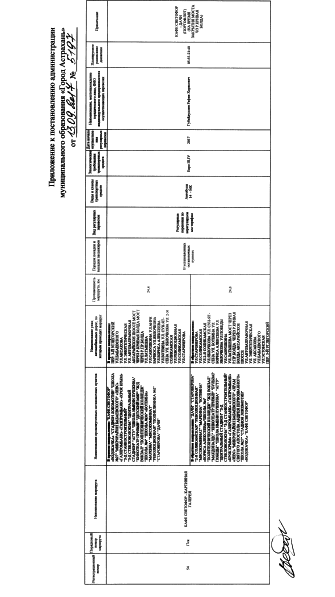 